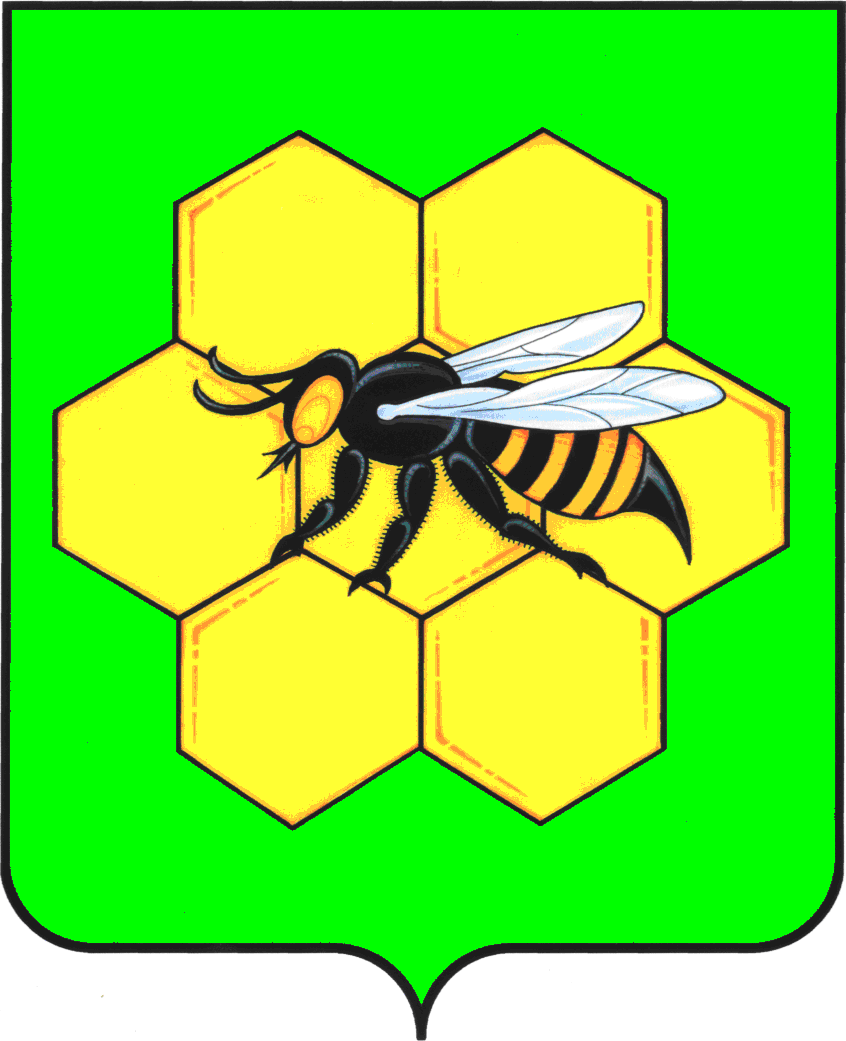 СОБРАНИЕ ПРЕДСТАВИТЕЛЕЙ  СЕЛЬСКОГО ПОСЕЛЕНИЯ ПАДОВКА МУНИЦИПАЛЬНОГО РАЙОНА ПЕСТРАВСКИЙ САМАРСКОЙ ОБЛАСТИЧЕТВЕРТОГО СОЗЫВА

Р Е Ш Е Н И Е  № 1от «22» сентября 2020г.                                                                                              Об избрании председателя Собрания представителей сельского поселения Падовка муниципального района Пестравский Самарской областиВ соответствии с Федеральным законом от 06.10.2003 № 131-ФЗ "Об общих принципах организации местного самоуправления в Российской Федерации", Уставом сельского поселения Падовка муниципального района Пестравский Самарской области, Собрание представителей сельского поселения Падовка муниципального района Пестравский Самарской области                                                   Р Е Ш И Л О:Избрать председателем Собрания представителей сельского поселения Падовка муниципального района Пестравский Самарской области, депутата Лазарева Александра Михайловича – депутата Собрания представителей сельского поселения Падовка муниципального района Пестравский Самарской области.2. Настоящее Решение вступает в силу со дня принятия.3. Опубликовать настоящее Решение в бюллетене «Официальный  вестник сельского поселения Падовка» и на официальном сайте сельского поселения Падовка в сети «Интернет».Председательствующий  назаседании Собрания представителейсельского поселения Падовкамуниципального района Пестравский Самарской области                                                                          И.К. Дорохов